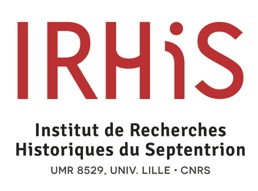 RENSEIGNEMENTS CONCERNANT LE DEMANDEUR ET L’ACTION DE FORMATIONRENSEIGNEMENTS CONCERNANT LE DEMANDEUR ET L’ACTION DE FORMATIONIntitulé de la formation demandéeSession (Dates / Heures retenues si plusieurs choix)NOM Prénom Statut Doctorant, année de thèse ………………………. — Mastérant, année du master ………………………. Autre (préciser) : ………………………………………Composante / ServiceTéléphoneAdresse électroniqueVos buts à suivre cette formationDate et signature du candidatJe m’engage à assister à la totalité de la formation età prendre toute disposition d’ordre professionnel et personnel, afin de me rendre entièrement disponible du début à la fin.